Развитие речи Дидактическая игра «Подбери слово». Подбор глаголов к слову насекомые:  Насекомые что делают? летают, порхают, ползают, прыгают, кусают, жалят, собирают, пьют, жужжат, звенят, гудят, надоедают, вредят, помогают, перелетают, прячутся, засыпают, просыпаются, вылезают, трудятся, переносят. Дидактическая игра «Назови ласково»  Паук – паучок.  Комар – … Таракан – … Пчела – … Муха – … Жук – …           Стрекоза – … Загадки Отгадайте загадки и выучите одну-две по выбору. Не зверь, не птица, а нос как спица. (Комар) Много мастеров срубили избу без углов. (Муравей) Спал цветок и вдруг проснулся: больше спать не захотел, Шевельнулся, встрепенулся, взвился вверх и улетел. (Бабочка) Одежды не шью, а ткань тку. (Паук) Осенью в щель забьется, а весной проснется. (Муха) Чёрен да не ворон, рогат да не бык, с крыльями, а не птица (Жук) Домовитая хозяйка пролетает над лужайкой. Похлопочет над цветком - он поделится медком (Пчела) Шевелнулись у цветка все четыре лепестка. Я сорвать его хотел, он вспорхнул и улетел (Бабочка) С ветки на тропинку, с травки на былинку Прыгает пружинка, зелёная спинка (Кузнечик) Мой хвост не отличишь от головы, меня всегда найдёте вы (Червяк) Мы - лесные жители, мудрые строители,  Из иголок всей артелью строим дом себе под елью (Муравьи). Пальчиковая и дыхательная гимнастика. Весной все ярче светит солнце, улыбнитесь солнышку и цветам, и птицам, и насекомым (ребенок улыбается). Пойдем на солнечную поляну, маленькие ножки идут по дорожке (указательный и средний палец идут по столу). Большие ноги идут по дороге (ребенок топает ногами, сидя на стуле). Посреди поляны много цветов. Вдохните сладкий аромат цветов, которым наполнен воздух (ребенок поворачивает голову вправо-влево, на каждый поворот делает вдох). Посмотрите мультик «Пчелка Мая»  https://www.youtube.com/playlist?list=PLPVvXtYnpeXcR5HDlQlBGNl67aEL4catU Дидактическая игра "Кто к кому летит" 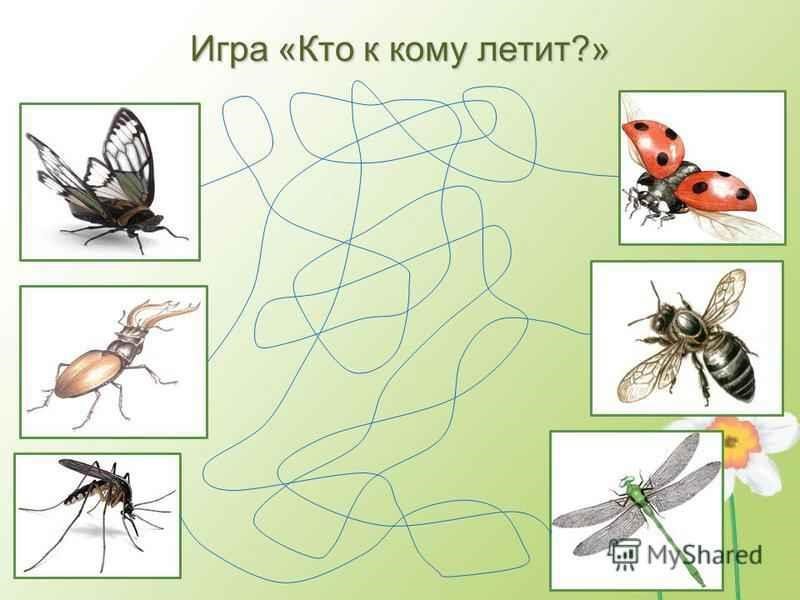 